BEAUJOLAIS NOUVEAUDIMANCHE 19 NOVEMBRE 12h00      U8/10/12/14/16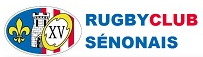 Au club, repas réservé aux membres du club et famillePrix :2002-2003 et adultes : 10 €2004 à 2007 : 8 €2008 à 2011 : 6 €2012 …..  gratuit(plateau de charcuterie, salade, plateau de fromage, gâteau pour les enfants, 2 tickets pour 2 verres de beaujolais ou 1 canette  ensuite payant  5 euros la bouteille de beaujolais)INSCRIPTIONS AUPRES DES EDUCATEURSAVANT LE MERCREDI 08 NOVEMBRENom :……………………………………………Prénom : …………………………………………………Nbre de personne(s) : ………X 10€ = ………..€………X 8€ = ….……..€………X 6€ = ………..€TOTAL : …………..€